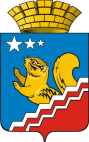 Свердловская областьГЛАВА ВОЛЧАНСКОГО ГОРОДСКОГО ОКРУГАпостановление31.03.2020   года      	          		                                                                  № 136г. ВолчанскО внесении изменений в состав  Координационного совета стратегического развития Волчанского городского округа В связи с изменением кадрового состава в администрации Волчанского городского округа, ПОСТАНОВЛЯЮ:Внести в состав Координационного совета стратегического развития Волчанского городского округа (далее – Совет), утвержденный постановлением главы Волчанского городского округа от 24.10.2017 года    № 487 «Об утверждении Координационного совета стратегического развития Волчанского городского округа и экспертных советах», следующие изменения:Исключить из состава Совета Коробача Евгения Михайловича.Назначить Бородулину Инну Вениаминовну, заместителя главы администрации Волчанского городского округа по социальным вопросам, заместителем председателя Совета.Настоящее постановление разместить на официальном сайте Волчанского городского округа в сети Интернет.Контроль за исполнением настоящего постановления возложить на начальника экономического отдела администрации Волчанского городского округа Феттер Е.В.Глава городского округа						         А.В. Вервейн